Управляющая компания  ООО «Жилкомсервис №2 Калининского района»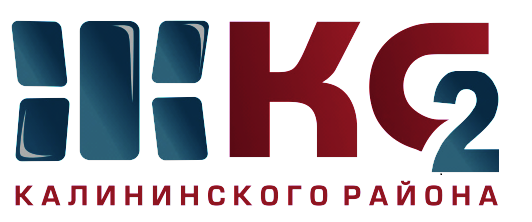 Проведение текущего ремонта общего имущества МКД по ООО "Жилкомсервис № 2  Калининского района"Проведение текущего ремонта общего имущества МКД по ООО "Жилкомсервис № 2  Калининского района"Проведение текущего ремонта общего имущества МКД по ООО "Жилкомсервис № 2  Калининского района"Проведение текущего ремонта общего имущества МКД по ООО "Жилкомсервис № 2  Калининского района"Проведение текущего ремонта общего имущества МКД по ООО "Жилкомсервис № 2  Калининского района"Проведение текущего ремонта общего имущества МКД по ООО "Жилкомсервис № 2  Калининского района"Проведение текущего ремонта общего имущества МКД по ООО "Жилкомсервис № 2  Калининского района"Проведение текущего ремонта общего имущества МКД по ООО "Жилкомсервис № 2  Калининского района"Проведение текущего ремонта общего имущества МКД по ООО "Жилкомсервис № 2  Калининского района"Проведение текущего ремонта общего имущества МКД по ООО "Жилкомсервис № 2  Калининского района"Проведение текущего ремонта общего имущества МКД по ООО "Жилкомсервис № 2  Калининского района"Проведение текущего ремонта общего имущества МКД по ООО "Жилкомсервис № 2  Калининского района"Проведение текущего ремонта общего имущества МКД по ООО "Жилкомсервис № 2  Калининского района"Проведение текущего ремонта общего имущества МКД по ООО "Жилкомсервис № 2  Калининского района"за период с 02.10.2017 по 06.10.2017за период с 02.10.2017 по 06.10.2017за период с 02.10.2017 по 06.10.2017за период с 02.10.2017 по 06.10.2017за период с 02.10.2017 по 06.10.2017за период с 02.10.2017 по 06.10.2017за период с 02.10.2017 по 06.10.2017за период с 02.10.2017 по 06.10.2017за период с 02.10.2017 по 06.10.2017за период с 02.10.2017 по 06.10.2017за период с 02.10.2017 по 06.10.2017за период с 02.10.2017 по 06.10.2017за период с 02.10.2017 по 06.10.2017за период с 02.10.2017 по 06.10.2017Адреса, где проводится текущий ремонтАдреса, где проводится текущий ремонтАдреса, где проводится текущий ремонтАдреса, где проводится текущий ремонтАдреса, где проводится текущий ремонтАдреса, где проводится текущий ремонтАдреса, где проводится текущий ремонтАдреса, где проводится текущий ремонтАдреса, где проводится текущий ремонтАдреса, где проводится текущий ремонтАдреса, где проводится текущий ремонтАдреса, где проводится текущий ремонтАдреса, где проводится текущий ремонтАдреса, где проводится текущий ремонткосметический ремонт лестничных клетокосмотр и ремонт фасадовосмотр и ремонт фасадовобеспечение нормативного ТВРобеспечение нормативного ТВРгерметизация стыков стеновых панелейремонт крышликвидация следов протечекустановка энергосберегающих технологийустановка энергосберегающих технологийустановка энергосберегающих технологийремонт квартир ветеранам ВОВ, инвалидов, малоимущих гражданпроверка внутриквартального оборудованияУправляющая компания, ответственная за выполнении работ122334567778910Академика Байкова, д. 1 - работы законченыАкадемика Байкова, д. 1 - работы законченыГражданский пр. д. 9а - закончены работы по утеплению чердачного перекрытияГражданский пр. д. 9а - закончены работы по утеплению чердачного перекрытияТихорецкий пр., д. 27Тихорецкий пр., д. 31 корп. 2 -  работы законченыБайкова, д.1 - 1 парГражданский, д. 9а - установка окон ПВХ в работеГражданский, д. 9а - установка окон ПВХ в работеГражданский, д. 9а - установка окон ПВХ в работеГражданский пр., д 20 - газовое оборудованиеООО "Жилкомсервис №2"Академика Байкова, д. 3 - работы законченыАкадемика Байкова, д. 3 - работы законченыГражданский пр. д. 43 корп. 1 - закончены работы по утеплению чердачного перекрытияГражданский пр. д. 43 корп. 1 - закончены работы по утеплению чердачного перекрытияТихорецкий пр., д. 31 корп. 2Наукипр., д. 2 - работы законченыСеверный пр., д. 77 корп. 4 - 6 парС. Ковалевской, д. 10 - установка окон ПВХ в работеС. Ковалевской, д. 10 - установка окон ПВХ в работеС. Ковалевской, д. 10 - установка окон ПВХ в работеГражданский пр., д 18 - газовое оборудованиеООО "Жилкомсервис №2"Тихорецкий пр., д. 33 корп. 2 - работы законченыТихорецкий пр., д. 33 корп. 2 - работы законченыГражданский пр. д. 51 корп. 1 - начаты по утеплению чердачного перекрытияГражданский пр. д. 51 корп. 1 - начаты по утеплению чердачного перекрытияТихорецкий пр., д. 27 корп. 2Вавиловых, д. 15 корп. 3 - работы законченыНепокоренных, д. 50 - установка окон ПВХ в работеНепокоренных, д. 50 - установка окон ПВХ в работеНепокоренных, д. 50 - установка окон ПВХ в работеГражданский пр., д 19 корп. 3 - газовое оборудованиеООО "Жилкомсервис №2"Гражданский пр., д. 82 корп. 1 - работы законченыГражданский пр., д. 82 корп. 1 - работы законченыТихорецкий пр., д. 37Светлановский пр., д. 46 - установка энергосберегающих светильниковСветлановский пр., д. 46 - установка энергосберегающих светильниковСветлановский пр., д. 46 - установка энергосберегающих светильниковГражданский пр., д 19 корп. 2 - газовое оборудованиеООО "Жилкомсервис №2"Гражданский пр., д. 82 корп. 2 - работы законченыГражданский пр., д. 82 корп. 2 - работы законченыСеверный пр., д. 77 корп. 4Науки, д. 14 корп. 7 - установка энергосберегающих светильниковНауки, д. 14 корп. 7 - установка энергосберегающих светильниковНауки, д. 14 корп. 7 - установка энергосберегающих светильниковООО "Жилкомсервис №2"Тихорецкий пр., д. 25 корп. 1 - работы законченыТихорецкий пр., д. 25 корп. 1 - работы законченыСеверный пр., д. 63 корп. 2Гражданский пр., д. 90 корп. 6 - установка энергосберегающих светильниковГражданский пр., д. 90 корп. 6 - установка энергосберегающих светильниковГражданский пр., д. 90 корп. 6 - установка энергосберегающих светильниковООО "Жилкомсервис №2"Фаворского, д. 14 - работы законченыФаворского, д. 14 - работы законченыА. Байкова, д. 5 корп. 2Гражданский пр., д. 19 корп. 2 - установка энергосберегающих светильниковГражданский пр., д. 19 корп. 2 - установка энергосберегающих светильниковГражданский пр., д. 19 корп. 2 - установка энергосберегающих светильниковООО "Жилкомсервис №2"А. Байкова, д. 1ООО "Жилкомсервис №2"